其他线上缴费业务指南为了满足广大师生和各收费管理部门对更多缴费业务的需求，现已有多种缴费项目实现了网上缴费-开具电子发票（收据）的一体化服务。具体操作如下：第一步：在微信里搜索“北京中医药大学财务处服务号”微信公众号或扫描以下二维码，点击“关注公众号”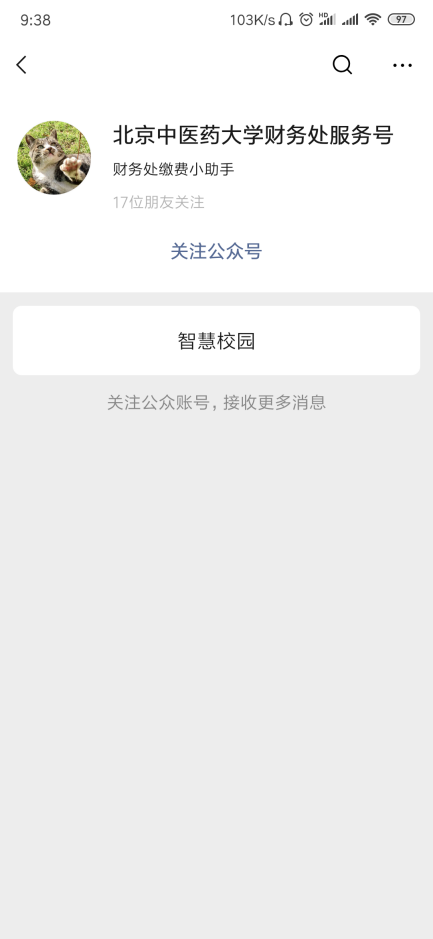 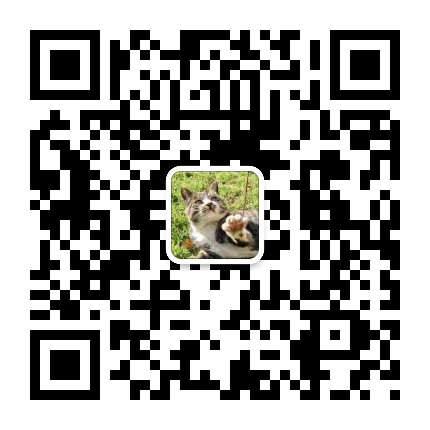 第二步：进入公众号，点击“智慧校园”，进入缴费系统；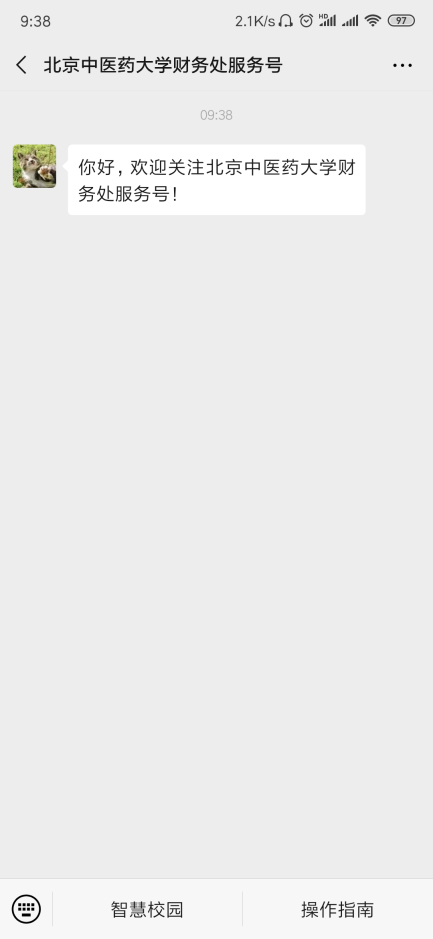 完成上述两步操作后，就可根据缴费项目，继续不同的操作步骤。对于收费项目的管理部门，在电脑端登陆服务号管理平台网址：bjzyydx.mer.sinojy.cn，登陆部门管理账号即可从“账单管理”、“退款管理”、“报名管理”、“综合报表”等几个模块中实时查询缴费人员的各类明细表单，如培训班报名详情、趸租房欠费名单等等。未进行开票操作的缴费人员，经收费管理部门审核通过后，可由收费管理部门负责人操作实时退费。线上收费项目，原则上每月入账一次（培训费以班为单位，每个班入账一次），收费项目的管理部门负责人需在每个月与财务约定的时间内，携带盖有部门公章的收费明细单，前来财务处与指定人员核对账单，核对无误后，方可入账。